Projekt je spolufinancován 
Moravskoslezským krajem                        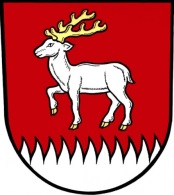 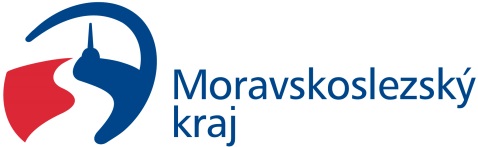 Projekt „Budova občanské vybavenosti v obci Kyjovice“Nová Budova občanské vybavenosti bude stát v centru Kyjovic, na parcelách č. 502,503 a 512, místo bývalé hasičské zbrojnice. Její rozměry budou přibližně 19 x 11 metrů a její výška po atiku téměř 10 metrů nad úroveň okolního upraveného terénu. Kolem stavby budou rovněž nové zpevněné plochy, jako jsou například chodníky nebo vjezd do garáží hasičské techniky. V přízemí bude umístěna veškerá hasičská technika a zázemí pro celou budovu. V zadním prostoru mezi přízemím a 1. patrem bude zasedací místnost hasičů, výjezdové jednotky a krizového štábu obce. V 1. patře bude situována společenská místnost včetně sociálního zázemí (WC muži, ženy), úklidová komora, kuchyňka a technologická místnost.          Nová budova občanské vybavenosti bude jednoduchého kvádrového tvaru s četnými prosklenými plochami, které rozbíjí a člení danou stavbu. Objekt bude mít plochou střechu s atikami. Barevné řešení objektu bude dořešeno v průběhu výstavby, budova bude zateplena a opatřena finální tenkovrstvou omítkou, sokl pak dekorativní jemnozrnnou strukturovanou omítkou. Okna budou bílá plastová, vjezd do garáže bude opatřen kovovými sekčními vraty.Hlavní vstup do objektu bude ze západní strany. Sklad obce bude přístupný ze severní strany, příjezd požárních vozidel do budovy občanské vybavenosti pak z jihu (od hlavní cesty).Budova občanské vybavenosti v obci Kyjovice bude sloužit více účelům, potřebám obce a našim občanům. Samozřejmě v této budově bude umístěna hasičská technika, potřebná pro naši výjezdovou jednotku JPO III, která zasahuje v rámci poplachového plánu Moravskoslezského kraje. V budově bude dále umístěna technika Sboru dobrovolných hasičů v Kyjovicích včetně potřebného vybavení pro mladé hasiče. V přízemí v zadní části budovy bude dostatečný prostor pro techniku obce, která je v současné době umístěna v prostorách mateřské školy. Společenská místnost v 1. patře bude sloužit prioritně našim žákům základní školy k výuce tělesné výchovy a volnočasovým aktivitám školní družiny a sportovního kroužku, a tímto nebudou muset naše děti dojíždět do tělocvičny v Pusté Polomi. Dále může tato společenská místnost sloužit pro místní spolky, které nemají své stabilní zázemí, a rovněž pro další zájmové činnosti v rámci obce.